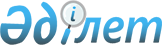 О Соглашении о свободной торговле между Евразийским экономическим союзом и его государствами-членами, с одной стороны, и Социалистической Республикой Вьетнам, с другойРешение Высшего Евразийского экономического совета от 8 мая 2015 года № 14

      Руководствуясь абзацем первым пункта 2 статьи 7 Договора 

о Евразийском экономическом союзе от 29 мая 2014 года и пунктом 6 Положения о Евразийской экономической комиссии (приложение № 1 к Договору о Евразийском экономическом союзе от 29 мая 2014 года), Высший Евразийский экономический совет решил:



      1. Председателю Коллегии Евразийской экономической комиссии Христенко В.Б. подписать Соглашение о свободной торговле между Евразийским экономическим союзом и его государствами-членами, 

с одной стороны, и Социалистической Республикой Вьетнам, с другой (далее – Соглашение), от имени Евразийского экономического союза после завершения государствами-членами Евразийского экономического союза (далее – государства-члены) необходимых внутригосударственных процедур в соответствии с пунктом 2 настоящего Решения.



      2. Государствам – членам провести необходимые внутригосударственные процедуры по проекту Соглашения, имея в виду его подписание в рамках заседания Евразийского межправительственного совета 29 мая 2015 года.



      3. Настоящее Решение вступает в силу с даты его принятия.

         Члены Высшего Евразийского экономического совета:
					© 2012. РГП на ПХВ «Институт законодательства и правовой информации Республики Казахстан» Министерства юстиции Республики Казахстан
				От Республики

АрменияОт Республики

БеларусьОт Республики

КазахстанОт Российской

Федерации